LECCIÓN 15: LA PURA VERDAD ACERCA DE LA MUERTE 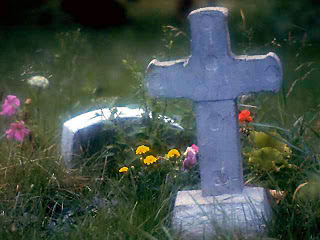 
INTRODUCCIÓN

La vida del hombre está rodeada por dos grandes murallas: el nacimiento y la muerte. Algunos dicen que tenían conocimiento de la vida antes de su nacimiento. Esta es una vieja filosofía pagana, conocida como la teoría de la reencarnación. Pero el mayor interés de los hombres hoy, estriba en la segunda muralla, la muerte. La mayoría, si no todos, desean saber qué está sucediendo en el más allá, y qué les espera, si es que hay alguna cosa. Los investigadores hoy, están muy ocupados entrevistando especialmente a aquellas personas que están cerca de la muerte, aun aquellos que han sido oficialmente pronunciados muertos, pero que han sido revividos en los últimos minutos. La información que se ha obtenido es muy incierta y confusa.

La mayoría de las experiencias de estos “muertos”, está en contradicción con lo que dice la Biblia que es la muerte. Esta es la razón por la cual la Biblia nos amonesta que no busquemos información entre los muertos, sino en Dios. Isaías 8:19: “Y si os dijeren: Preguntad a los encantadores y a los adivinos, que susurran hablando, responded: ¿No consultará el pueblo a su Dios? ¿Consultará a los muertos por los vivos?” La Biblia declara que “los muertos nada saben” Eclesiastés 9:5. En esta lección podremos notar porqué Dios nos dice que no busquemos información entre los muertos, que ”nada saben.” Y aun el conocimiento que el diablo tiene sobre la muerte, es por lo que se ha dicho, y no por experiencia. Porque ni aun el diablo ha estado muerto. ¡Y se puede depender de la Biblia para informarnos sobre este punto! Apocalipsis nos presenta al único que puede aconsejarnos en esto, basado en su propia experiencia.

LA MUERTE DE JESÚS

1. ¿Qué experimentó Jesús personalmente? Apocalipsis 2:8.
"Y escribe al ángel de la iglesia en Esmirna: El primero y el postrero, el que estuvo muerto y vivió, dice esto..."

2. ¿Quién tiene las llaves de la muerte? Apocalipsis 1:18.
"Y el que vivo, y estuve muerto; mas he aquí que vivo por los siglos de los siglos, amén. Y tengo las llaves de la muerte y del Hades."

Es Jesús, y no el diablo, quien tiene las llaves de la prisión de la muerte, y esto no está de acuerdo con la creencia popular. Si el diablo llegase a morir, no podría por si mismo libertarse y salir de la muerte a la vida. Es verdad que él puede encerrar a cualquier persona EN la muerte, pero también podemos los humanos. ¡Nosotros también, cuando queremos hacerlo, podemos quitarnos la vida!. Para tener esa habilidad no se necesita ningún poder especial. ¡Las “llaves” se necesitan para salir de la tumba de la muerte, y Jesús es el único que tiene esas llaves!

3. Después que Jesús, personalmente, tuvo la experiencia de la muerte y la resurrección, ¿qué nuevo título adquirió? Apocalipsis 1:5.
"Y de Jesucristo el testigo fiel, el primogénito de los muertos, y el soberano de los reyes de la tierra. Al que nos amó, y nos lavó de nuestros pecados con su sangre."

No fue el primero en cuanto al tiempo, porque él mismo ayudó a otros a salir de la muerte, antes que él resucitase. Pero fue el primero en prerrogativa e importancia.

4. ¿Quién, dice el apóstol Pablo, es responsable de cada uno de los que reciben la vida después de muertos? 1 Corintios 15:17-23.
"Y si Cristo no resucitó, vuestra fe es vana; aún estáis en vuestros pecados. Entonces también los que durmieron en Cristo perecieron. Si en esta vida solamente esperamos en Cristo, somos los más dignos de conmiseración de todos los hombres. Mas ahora Cristo ha resucitado de los muertos; primicias de los que durmieron es hecho. Porque por cuanto la muerte entró por un hombre, también por un hombre la resurrección de los muertos. Porque así como en Adán todos mueren, también en Cristo todos serán vivificados. Pero cada uno en su debido orden: Cristo, las primicias; luego los que son de Cristo, en su venida."

5. ¿Con qué compara Jesús la muerte? Juan 11:11-14.
"Dicho esto, les dijo después: Nuestro amigo Lázaro duerme; mas voy para despertarle. Dijeron entonces sus discípulos: Señor, si duerme, sanará. Pero Jesús decía esto de la muerte de Lázaro; y ellos pensaron que hablaba del reposar del sueño. Entonces Jesús les dijo claramente: Lázaro ha muerto".

El sueño es un estado de inconsciencia, en el cual la persona no se da cuenta del pasar del tiempo, ni de lo que sucede. Más de 50 veces en la Biblia, en varios libros, se usa esta expresión para describir la muerte.

JESÚS RESUCITADO

6. ¿Qué nos dice Jesús que es él? Juan 11:25, 26.
"Le dijo Jesús: Yo soy la resurrección y la vida; el que cree en mí, aunque esté muerto, vivirá."

Una vez que se está muerto, es necesaria la resurrección para volver a vivir. No continúa la vida en el cielo cuando morimos. Si así fuera, Jesús podría cancelar su plan de venir un día, a resucitar a los muertos. Si los muertos ya están con Jesús en el cielo, su promesa de volver para llevarnos para que estemos con él donde él está, no tendría ningún significado.

7. ¿De qué estaba compuesto el cuerpo de Cristo después de la resurrección? Lucas 24:36-39.
"Mientras ellos aún hablaban de estas cosas, Jesús se puso en medio de ellos, y les dijo: Paz a vosotros. Entonces, espantados y atemorizados, pensaban que veían espíritu. Pero él les dijo: ¿Por qué estáis turbados, y vienen a vuestro corazón estos pensamientos? Mirad mis manos y mis pies, que yo mismo soy; palpad, y ved; porque un espíritu no tiene carne ni huesos, como veis que yo tengo".

8. ¿Quién era ese ser resplandeciente que Juan vio en su visión de Apocalipsis? Apocalipsis 1:12-16.
"Y me volví para ver la voz que hablaba conmigo; y vuelto, vi siete candeleros de oro, y en medio de los siete candeleros, a uno semejante al Hijo del Hombre, vestido de una ropa que llegaba hasta los pies, y ceñido por el pecho con un cinto de oro. Su cabeza y sus cabellos eran blancos como blanca lana, como nieve; sus ojos como llama de fuego; y sus pies semejantes al bronce bruñido, refulgente como en un horno; y su voz como estruendo de muchas aguas. Tenía en su diestra siete estrellas; de su boca salía una espada aguda de dos filos; y su rostro era como el sol cuando resplandece en su fuerza."

LOS SANTOS MUERTOS

9. ¿Qué dos cosas suceden, cuando la persona muere? Eclesiastés 12:7.
"Y el polvo vuelva a la tierra, como era, y el espíritu vuelva a Dios que lo dio."

Estas dos partes del hombre terminan en dos lugares diferentes, y muy apartados el uno del otro. Debemos entender que el cuerpo se disuelve en los elementos que componen la tierra. Es cierto que existe mucha confusión, cuando dice que el “espíritu” se vuelve a Dios. Pero la pregunta crucial a la cual debemos dirigirnos es: ¿cuál es la parte del hombre que piensa? ¿su cuerpo o su espíritu? Pensemos un poco en esto.

10. ¿Cuáles fueron los dos elementos que Dios usó para crear al primer ser humano? Génesis 2:7, Eclesiastés 12:7.
2:7 "Entonces Jehová Dios formó al hombre del polvo de la tierra, y sopló en su nariz aliento de vida, y fue el hombre un ser viviente."

12:7 "y el polvo vuelva a la tierra, como era, y el espíritu vuelva a Dios que lo dio."

Estas son las dos cosas que se mencionan en Eclesiastés 12:7. El “polvo” de la tierra es el “cuerpo” y el “aliento” de vida es el “espíritu.” En Job 27:3 la palabra “alma” y “hálito” son usadas intercambiablemente.

11. ¿Qué dos cosas son iguales en el hombre y en los animales? Eclesiastés 3:19-21.
"Porque lo que sucede a los hijos de los hombres, y lo que sucede a las bestias, un mismo suceso es: como mueren los unos, así mueren los otros, y una misma respiración tienen todos; ni tiene más el hombre que la bestia; porque todo es vanidad. Todo va a un mismo lugar; todo es hecho del polvo, y todo volverá al mismo polvo. ¿Quién sabe que el espíritu de los hijos de los hombres sube arriba, y que el espíritu del animal desciende abajo a la tierra?

Si el “aliento” de vida o el “espíritu” de la vida que Dios nos dio, es lo que piensa, ¿por qué no piensan entonces los animales como los humanos? La Biblia nos dice que su “espíritu” es el mismo. La respuesta de esta pregunta confusa, la encontramos en la pregunta siguiente.

12. ¿Qué es diferente entre el animal y el hombre? 1 Corintios 15:39.
"No toda carne es la misma carne, sino que una carne es la de los hombres, otra carne la de las bestias, otra la de los peces, y otra la de las aves."

Es el mismo cable eléctrico, que produce la misma clase de poder, para encender una lámpara, o para encender un radio. Pero no es ningún misterio que la lámpara nos da luz, entre tanto que el radio produce un sonido. La simple razón, para que se produzcan estas dos diferentes reacciones, estriba en la sustancia y no en que haya diferencia en los cables eléctricos, que suplen la electricidad.

13. Cuando el poder que hace operar nuestro cuerpo físico, sale del hombre, ¿qué sucede entonces con nuestro proceso de pensar? Salmos 146:4.
"Pues sale su aliento, y vuelve a la tierra; en ese mismo día perecen sus pensamientos."

14. ¿Qué cosa saben los muertos? Eclesiastés 9:5, 6.
"Porque los que viven saben que han de morir; pero los muertos nada saben, ni tienen más paga; porque su memoria es puesta en olvido. También su amor y su odio y su envidia fenecieron ya; y nunca más tendrán parte en todo lo que se hace debajo del sol."

Este es un pensamiento que nos conforta. Que a los muertos no se les obliga a ser testigos de sus propios servicios fúnebres, de ver la angustia de sus familiares, o ser testigos de las dificultades que pasan los familiares que han dejado atrás. ¡Siendo que están inconscientes, pueden pasar los siglos, y les van a parecer como unos momentos, cuando se levanten en la resurrección, tal como nos levantamos después de pasar una noche de haber dormido muy bien!

LOS SANTOS SON RESUCITADOS

15. ¿Cuándo serán resucitados los santos, y llevados al cielo? 1 Tesalonicenses 4:15-17.
"Por lo cual os decimos esto en palabra del Señor: que nosotros que vivimos, que habremos quedado hasta la venida del Señor, no precederemos a los que durmieron. Porque el Señor mismo con voz de mando, con voz de arcángel, y con trompeta de Dios, descenderá del cielo; y los muertos en Cristo resucitarán primero. Luego nosotros los que vivimos, los que hayamos quedado, seremos arrebatados juntamente con ellos en las nubes para recibir al Señor en el aire, y así estaremos siempre con el Señor."

16. En una visión, ¿a quiénes vio Juan que alababan a Dios en los cielos? Apocalipsis 5:8-10.
"Y cuando hubo tomado el libro, los cuatro seres vivientes y los veinticuatro ancianos se postraron delante del Cordero; todos tenían arpas, y copas de oro llenas de incienso, que son las oraciones de los santos; y cantaban un nuevo cántico, diciendo: Digno eres de tomar el libro y de abrir sus sellos; porque tú fuiste inmolado, y con tu sangre nos has redimido para Dios, de todo linaje y lengua y pueblo y nación; y nos has hecho para nuestro Dios reyes y sacerdotes, y reinaremos sobre la tierra."

Esta visión nos aclara muy bien, que hay algunos seres humanos en el cielo. Hay por lo menos 24. Estos seres vivientes en el cielo, no contradicen las enseñanzas de la Biblia, en cuanto a que los muertos están durmiendo, y que no irán al cielo, hasta el día de la resurrección. Sencillamente hay algunas excepciones, que han sido ya mencionadas en la Biblia, de que estos fueron al cielo por adelantado. Estudiemos un poco acerca de ellos.

17. ¿Qué pasó con Enoc que vivió antes del diluvio? Hebreos 11:5.
"Por la fe Enoc fue traspuesto para no ver muerte, y no fue hallado, porque lo traspuso Dios; y antes que fuese traspuesto, tuvo testimonio de haber agradado a Dios."

18. ¿En qué forma dejó Elías esta vida? 2 Reyes 2:11.
"Y aconteció que yendo ellos y hablando, he aquí un carro de fuego con caballos de fuego apartó a los dos; y Elías subió al cielo en un torbellino."

19. ¿Qué clase de argumento se desarrolló sobre el cuerpo de Moisés? Judas 9.
"Pero cuando el arcángel Miguel contendía con el diablo, disputando con él por el cuerpo de Moisés, no se atrevió a proferir juicio de maldición contra él, sino que dijo: El Señor te reprenda."

20. ¿Por cuánto tiempo reinó la muerte, sin disputa alguna? Romanos 5:14.
"No obstante, reinó la muerte desde Adán hasta Moisés, aun en los que no pecaron a la manera de la transgresión de Adán, el cual es figura del que había de venir."

Moisés fue el primer ser humano que volvió de la muerte a la vida. Nunca antes había sucedido esto. La Biblia dice bien claro que ambos, Elías y Moisés, fueron llevados al cielo anticipadamente, uno fue trasladado y el otro fue resucitado. Esto nos explica por qué los dos pudieron venir del cielo a confortar a Cristo un día, mencionado en Mateo 17:1-6, “Seis días después, Jesús tomó a Pedro, a Jacobo y a Juan su hermano, y los llevó aparte a un monte alto; y se transfiguró delante de ellos, y resplandeció su rostro como el sol, y sus vestidos se hicieron blancos como la luz. Y he aquí les aparecieron Moisés y Elías, hablando con él. Entonces Pedro dijo a Jesús: Señor, bueno es para nosotros que estemos aquí; si quieres, hagamos aquí tres enramadas: una para ti, otra para Moisés, y otra para Elías. Mientras él aún hablaba, una nube de luz los cubrió; y he aquí una voz desde la nube, que decía: Este es mi Hijo amado, en quien tengo complacencia; a él oíd. Al oír esto los discípulos, se postraron sobre sus rostros, y tuvieron gran temor”.

21. Con la resurrección de Jesús ¿quiénes más fueron resucitados? Mateo 27:50-53.
"Más Jesús, habiendo otra vez clamado a gran voz, entregó el espíritu. Y he aquí, el velo del templo se rasgó en dos, de arriba abajo; y la tierra tembló, y las rocas se partieron; y se abrieron los sepulcros, y muchos cuerpos de santos que habían dormido, se levantaron; y saliendo de los sepulcros, después de la resurrección de él, vinieron a la santa ciudad, y aparecieron a muchos."

No todos, pero muchos de los santos muertos del tiempo del Antiguo Testamento, salieron de sus tumbas y aparecieron vivos a muchas personas en la tierra.

22. ¿Qué sucedió con los santos que resucitaron con Jesús? Efesios 4:8.
"Por lo cual dice: Subiendo a lo alto, llevó cautiva la cautividad, Y dio dones a los hombres."